Cuốn sách "Ngôi trường mọi khi"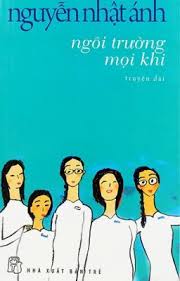 “Ngôi trường mọi khi”, một cuốn sách viết về thời học sinh cấp III. Cuốn sách là những câu chuyện đầy thú vị về nhóm bạn học sinh năm đầu cấp 3 với bao kỷ niệm vui buồn hờn giận, bao nhiêu trò tinh nghịch của tuổi mới lớn. Với những Hạt tiêu, Tóc ngắn, Hột mít, Bảnh trai, Răng chuột, Mặt mụn… đã tạo nên không khí của một lớp học thật dễ thương với bao nhiêu tình cảm yêu thương, cảm động và gần gũi. Đây là sách mới nhất của tác giả viết về tuổi áo trắng mộng mơ và tinh nghịch. Tác giả của bộ sách này Nguyễn Nhật Ánh,  (sinh ngày 7 tháng 5 năm 1955) là một nhà văn người Việt. Ông được biết đến qua nhiều tác phẩm văn học về đề tài tuổi mới lớn, các tác phẩm của ông rất được độc giả ưa chuộng và nhiều tác phẩm đã được chuyển thể thành phim…. Bìa cuốn sách được thiết kế theo phong cách tối giản với tông màu chủ đạo là màu xanh rêu ấm áp và đầy cuốn hút. Ấn tượng nhất chính là hình ảnh minh họa vẽ những cô nữ sinh mang trên mình tà áo dài trắng tinh khôi, trên môi nở nụ cười rạng rỡ. Đó chỉ là một hình vẽ hết sức giản đơn còn có phần nguệch ngoạc mang nét trẻ con nhưng lại hoàn toàn phù hợp với nội dung câu chuyện, giúp truyền tải ý nghĩa của tác phẩm. Đặc biệt, những dòng tiêu đề như tên tác giả, tác phẩm hay thể loại đều không viết hoa, được in bằng phông chữ mềm mại cùng màu sắc trang nhã. Tất cả đã hòa quyện với tông màu nền, tạo nên một chỉnh thể hòa hợp và đầy lôi cuốn, thu hút ánh nhìn của độc giả và nhận được rất nhiều sự yêu thích. Cuốn sách xoay quanh câu chuyện của 10 người bạn: Răng Chuột, Hột Mít, Hạt Tiêu, Tóc Ngắn, Bảnh Trai, Bắp Rang,… Các nhân vật trong truyện đều không có tên riêng mà được gọi bằng biệt danh, đó là cách gọi tên độc đáo của tuổi học trò. Mặc dù 10 nhân vật trong truyện đều được xây dựng là những học sinh mới bước vào cấp THPT, nhưng mỗi người lại có một hoàn cảnh riêng, một cá tính riêng không thể lẫn đi đâu được.Ấn tượng đầu tiên là cậu bạn Răng Chuột trầm tính, ít giao tiếp với bạn bè và lực học không được khá. Cậu có hoàn cảnh gia đình khó khăn, dù mới chỉ là học sinh trung học nhưng luôn phải dành thời gian đi làm kiếm tiền để trang trải cuộc sống nên không có thời gian học tập. Nhờ sự quan tâm và giúp đỡ nhiệt tình của nhóm bạn, từ một cậu con trai lầm lì, ít nói, cậu trở nên cởi mở, gần gũi và hòa đồng với bạn bè hơn và cải thiện được việc học tập.Bên cạnh đó, cuốn sách còn đem đến câu chuyện của một cô bé đầy cá tính có ngoại hình y hệt con trai mang tên Tóc Ngắn. Cách cô ăn mặc, đi đứng, nói chuyện, cách suy nghĩ giống như một cậu nhóc vậy; đó chính là lí do mà Tóc Ngắn luôn khiến Bảnh Trai – lớp phó học tập cũng là người thích cô bé vô cùng đau đầu vì không biết làm cách nào để cô bé nhận ra tình cảm của cậu.Ngoài ra, ta cũng bắt gặp câu chuyện dở khóc dở cười của Bắp Rang – một cậu bạn có khả năng “đánh hơi” thức ăn đầy đặc biệt khiến mọi người thán phục. Cậu vô cùng thông minh nhưng lại luôn giả vờ học kém trên lớp vì cậu không muốn theo ngành Y như bố mẹ mong muốn. Lần này, 9 người bạn còn lại đã trợ giúp rất nhiệt tình khiến Bắp Rang giải quyết được câu chuyện hướng nghiệp của cha mẹ, từ đó, cậu được tiếp tục theo đuổi ước mơ, và trở thành một học sinh xuất sắc của lớp.Tất cả vẽ nên một bức tranh với những gam màu khác nhau, mỗi gam màu là hiện thân của một thành viên trong nhóm. Đây là một truyện dài, và đúng là dài thật, đọc truyện tôi dường như đã đi từ bỡ ngỡ này đến bỡ ngỡ khác. Và cái kết cho cuộc hành trình một năm học của họ cũng là cái kết tôi tin là vừa lòng độc giả. Những tiếng cười, những giọt nước mắt hòa tan, cho phép tôi được gọi đó là tuổi trẻ, là tình bạn một thời theo ta đến một đời.Những nét vẽ trong trẻo của tác giả đã gợi lại một miền kí ức cho những cô cậu học trò cấp 3 đã ra trường, và khơi dậy một mảng trời đầy ý vị cho những ai chuẩn bị bước vào cổng trường cấp 3. Đọc sách, ta cảm nhận được vẻ đẹp tinh khôi, những dư vị ngọt ngào, những dấu ấn và kỉ niệm khó phai mờ của một thuở “áo trắng sân trường."Cuốn sách “Ngôi trường mọi khi” như một nét vẽ nhẹ nhàng mà sâu lắng, khắc sâu trong lòng người đọc những câu chuyện bình dị, sâu sắc về tuổi học trò. Tác phẩm đã mở ra trước mắt ta một khung trời đầy nắng và gió của quãng đời tươi đẹp thời đi học, khiến ta thêm trân trọng những năm tháng đầy ý nghĩa này.